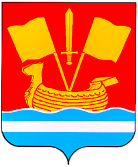 АДМИНИСТРАЦИЯ КИРОВСКОГО МУНИЦИПАЛЬНОГО РАЙОНА ЛЕНИНГРАДСКОЙ ОБЛАСТИП О С Т А Н О В Л Е Н И Еот 19 декабря 2018 года № 2958О внесении изменений в постановление администрации Кировского муниципального района Ленинградской области от 22.06.2017г. № 1204«Об утверждении Административного регламента по оказанию муниципальной услуги «Организация предоставления во владение и  (или) в пользование объектов имущества, включенных в перечень муниципального имущества, предназначенного для предоставления во владение и (или) в пользование субъектам малого и среднего предпринимательства»            Во исполнение пункта 18 перечня поручений Губернатора Ленинградской области от 04.09.2018 № 65-9208/2018 и согласно поступившим от органов местного самоуправления Ленинградской области  предложениям по оптимизации сроков оказания муниципальных услуг юридическим лицам:           1. Внести изменение в постановление администрации Кировского муниципального района Ленинградской области от 22.06.2017г. № 1204 «Об утверждении Административного регламента по оказанию муниципальной услуги «Организация предоставления во владение и  (или) в пользование объектов имущества, включенных в перечень муниципального имущества, предназначенного для предоставления во владение и (или) в пользование субъектам малого и среднего предпринимательства»:           В тексте административного регламента в пункте 2.4. вместо слов «90 календарных дней» читать «45 календарных дней».          2. Настоящее постановление вступает в силу после официального опубликования.   Глава администрации                                                                     А.П.Витько